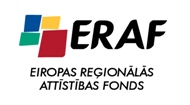 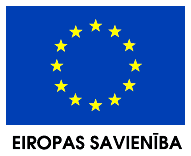 APSTIPRINĀTIPriekules novada pašvaldības iepirkumu komisijas2014.gada 25.jūnija sēdē,protokols Nr.2014/19-8GROZĪJUMIATKLĀTA KONKURSA„Būvdarbi projektam „Priekules novada Bunkas pagasta Krotes ciema ūdenssaimniecības attīstība””NOLIKUMĀIepirkuma identifikācijas Nr.PNP2014/19Priekule2014	Izdarīt atklāta konkursa „Būvdarbi projektam „Priekules novada Bunkas pagasta Krotes ciema ūdenssaimniecības attīstība”” (iepirkuma identifikācijas Nr.PNP2014/19) nolikumā, kas apstiprināts Priekules novada pašvaldības iepirkumu komisijas 2014.gada 14.maija sēdē (protokols Nr.2014/19-1,1.§) šādus grozījumus:Aizstāt nolikuma 1.4.1., 1.5.1., 1.7.1. un 4.3.4.apakšpunktos vārdus „2014.gada 7.jūlijs” attiecīgā locījumā ar vārdiem „2014.gada 14.jūlijs” attiecīgā locījumā.Papildināt nolikuma 8.7-1.pielikuma tehniskajā specifikācijā Nr.7-1 ar 2.3.a un 2.3.b rindām šādā redakcijā:2.3aSaliekamo dzelzbetona elementu grodu aku DN 1000, h=2,50-3,00 m (ar blietētas smilts pamatni, blīvgumiju grodu savienojumu vietās, kāpšļiem, hidroizolāciju un ķeta akas vāku 40 t) zaļajā zonā, t. sk. akas vāka apbetonēšana kpl.112.3bRūpnieciski ražotu aizsargčaulu DN63 iebūve dzelzsbetona grodu aku sienāsgb.1